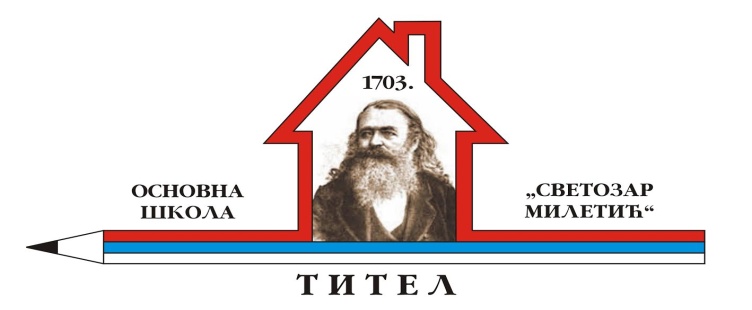 АНКЕТНИ ЛИСТI, II, III  разредПоштовани родитељи,Ваше дете___________________________________ школске 2020/21. године може изабрати:                               (име, презиме и разред )I    Изборни програми       1.   Верска наставаПравославни катихизисб.   Католички вјеронаук2.   Грађанско васпитање (Заокружити један од понуђених одговора)      Потпис родитеља__________________________________________________________________________________________________________АНКЕТНИ ЛИСТI, II, III  разредПоштовани родитељи,Ваше дете___________________________________ школске 2020/21. године може изабрати:                               (име, презиме и разред )I    Изборни програми      1.   Верска наставаПравославни катихизисб.   Католички вјеронаук2.   Грађанско васпитање (Заокружити један од понуђених одговора)      Потпис родитеља____________________